CAMPIONATO MASCHILE - SERIE D/1 PA-AG-EN1^ Giornata02/10/201615.005 -0TENNISTAVOLO HIMERA G.     RANDAZZOTT Real Cascino Cefalu'02/10/201615.005 -0A.S.D. T.T. RIBERACOCEFI MULTISERVICE-SPD Pietraperzia 8802/10/201610.003 -5FABIO MACALUSO REVISIONIA.S.D. TENNISTAVOLO CALASCIBETTA02/10/201616.004 -5EOS ENNA SPD PIETRAPERZIA 88C l a s s i f i c a     S q u a d r eC l a s s i f i c a     S q u a d r eC l a s s i f i c a     S q u a d r eC l a s s i f i c a     S q u a d r eC l a s s i f i c a     S q u a d r eC l a s s i f i c a     S q u a d r eC l a s s i f i c a     S q u a d r eC l a s s i f i c a     S q u a d r eC l a s s i f i c a     S q u a d r eC l a s s i f i c a     S q u a d r eC l a s s i f i c a     S q u a d r eC l a s s i f i c a     S q u a d r eC l a s s i f i c a     S q u a d r eC l a s s i f i c a     S q u a d r eSoc.SQUADRAPuntiIDIVIPaIPPaVPaPSVSPPVPPPeTENNISTAVOLO HIMERA G. RANDAZZO21100501521921290A.S.D. TENNISTAVOLO CALASCIBETTA21100531692221880A.S.D. T.T. RIBERA21100501541881300SPD PIETRAPERZIA 88211005416162842730EOS ENNA 010014516162732840FABIO MACALUSO REVISIONI01001359161882220COCEFI MULTISERVICE-SPD Pietraperzia 8801001054151301880TT REAL CASCINO CEFALU’01001052151291920Promossa     PlayOff      PlayOut    Retrocessa          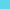 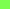 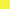 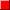 Promossa     PlayOff      PlayOut    Retrocessa          Promossa     PlayOff      PlayOut    Retrocessa          Promossa     PlayOff      PlayOut    Retrocessa          Promossa     PlayOff      PlayOut    Retrocessa          Promossa     PlayOff      PlayOut    Retrocessa          Promossa     PlayOff      PlayOut    Retrocessa          Promossa     PlayOff      PlayOut    Retrocessa          Promossa     PlayOff      PlayOut    Retrocessa          Promossa     PlayOff      PlayOut    Retrocessa          Promossa     PlayOff      PlayOut    Retrocessa          Promossa     PlayOff      PlayOut    Retrocessa          Promossa     PlayOff      PlayOut    Retrocessa          Promossa     PlayOff      PlayOut    Retrocessa          2^ Giornata09/10/201610.005 -4TT Real Cascino Cefalu' A.S.D. T.T. RIBERA09/10/201610.000 -5A.S.D. TENNISTAVOLO CALASCIBETTATENNISTAVOLO HIMERA G.     RANDAZZO09/10/201610.005 -3COCEFI MULTISERVICE-SPD Pietraperzia 88EOS ENNA09/10/201610.005 -4SPD PIETRAPERZIA 88FABIO MACALUSO REVISIONIC l a s s i f i c a     S q u a d r eC l a s s i f i c a     S q u a d r eC l a s s i f i c a     S q u a d r eC l a s s i f i c a     S q u a d r eC l a s s i f i c a     S q u a d r eC l a s s i f i c a     S q u a d r eC l a s s i f i c a     S q u a d r eC l a s s i f i c a     S q u a d r eC l a s s i f i c a     S q u a d r eC l a s s i f i c a     S q u a d r eC l a s s i f i c a     S q u a d r eC l a s s i f i c a     S q u a d r eC l a s s i f i c a     S q u a d r eC l a s s i f i c a     S q u a d r eSoc.SQUADRAPuntiIDIVIPaIPPaVPaPSVSPPVPPPeTENNISTAVOLO HIMERA G. RANDAZZO422001003043832590SPD PIETRAPERZIA 884220010833295575460A.S.D. T.T. RIBERA221019530214694300A.S.D. TENNISTAVOLO CALASCIBETTA221015818243523790COCEFI MULTISERVICE-SPD Pietraperzia 88221015820294214230TT REAL CASCINO CEFALU’221015919304294730FABIO MACALUSO REVISIONI0200271022334554950EOS ENNA 0200271030325085750Promossa     PlayOff      PlayOut    Retrocessa          Promossa     PlayOff      PlayOut    Retrocessa          Promossa     PlayOff      PlayOut    Retrocessa          Promossa     PlayOff      PlayOut    Retrocessa          Promossa     PlayOff      PlayOut    Retrocessa          Promossa     PlayOff      PlayOut    Retrocessa          Promossa     PlayOff      PlayOut    Retrocessa          Promossa     PlayOff      PlayOut    Retrocessa          Promossa     PlayOff      PlayOut    Retrocessa          Promossa     PlayOff      PlayOut    Retrocessa          Promossa     PlayOff      PlayOut    Retrocessa          Promossa     PlayOff      PlayOut    Retrocessa          Promossa     PlayOff      PlayOut    Retrocessa          Promossa     PlayOff      PlayOut    Retrocessa          3^ Giornata06/11/201610.005 -2COCEFI MULTISERVICE-SPD Pietraperzia 88TT Real Cascino Cefalu' 06/11/201615.005 -1TENNISTAVOLO HIMERA G.     RANDAZZOFABIO MACALUSO REVISIONI 06/11/201615.004 -5A.S.D. T.T. RIBERASPD PIETRAPERZIA 8806/11/201616.002 -5EOS ENNAA.S.D. TENNISTAVOLO CALASCIBETTAC l a s s i f i c a     S q u a d r eC l a s s i f i c a     S q u a d r eC l a s s i f i c a     S q u a d r eC l a s s i f i c a     S q u a d r eC l a s s i f i c a     S q u a d r eC l a s s i f i c a     S q u a d r eC l a s s i f i c a     S q u a d r eC l a s s i f i c a     S q u a d r eC l a s s i f i c a     S q u a d r eC l a s s i f i c a     S q u a d r eC l a s s i f i c a     S q u a d r eC l a s s i f i c a     S q u a d r eC l a s s i f i c a     S q u a d r eC l a s s i f i c a     S q u a d r eSoc.SQUADRAPuntiIDIVIPaIPPaVPaPSVSPPVPPPeTENNISTAVOLO HIMERA G. RANDAZZO633001514695913900SPD PIETRAPERZIA 8863300151233298638480A.S.D. T.T. RIBERA23102131046397717360A.S.D. TENNISTAVOLO CALASCIBETTA43201101035305655250COCEFI MULTISERVICE-SPD Pietraperzia 8843201101036426996630TT REAL CASCINO CEFALU’2310271432466697510FABIO MACALUSO REVISIONI0300381527495867030EOS ENNA 0300391536496547880Promossa     PlayOff      PlayOut    Retrocessa          Promossa     PlayOff      PlayOut    Retrocessa          Promossa     PlayOff      PlayOut    Retrocessa          Promossa     PlayOff      PlayOut    Retrocessa          Promossa     PlayOff      PlayOut    Retrocessa          Promossa     PlayOff      PlayOut    Retrocessa          Promossa     PlayOff      PlayOut    Retrocessa          Promossa     PlayOff      PlayOut    Retrocessa          Promossa     PlayOff      PlayOut    Retrocessa          Promossa     PlayOff      PlayOut    Retrocessa          Promossa     PlayOff      PlayOut    Retrocessa          Promossa     PlayOff      PlayOut    Retrocessa          Promossa     PlayOff      PlayOut    Retrocessa          Promossa     PlayOff      PlayOut    Retrocessa          4^ Giornata13/11/201610.002 -5A.S.D. TENNISTAVOLO CALASCIBETTACOCEFI MULTISERVICE-SPD Pietraperzia 8813/11/201610.004 -5SPD PIETRAPERZIA 88TENNISTAVOLO HIMERA G.     RANDAZZO13/11/201610.005 -2FABIO MACALUSO REVISIONI TT Real Cascino Cefalu'13/11/201616.002 -5EOS ENNAA.S.D. T.T. RIBERAC l a s s i f i c a     S q u a d r eC l a s s i f i c a     S q u a d r eC l a s s i f i c a     S q u a d r eC l a s s i f i c a     S q u a d r eC l a s s i f i c a     S q u a d r eC l a s s i f i c a     S q u a d r eC l a s s i f i c a     S q u a d r eC l a s s i f i c a     S q u a d r eC l a s s i f i c a     S q u a d r eC l a s s i f i c a     S q u a d r eC l a s s i f i c a     S q u a d r eC l a s s i f i c a     S q u a d r eC l a s s i f i c a     S q u a d r eC l a s s i f i c a     S q u a d r eSoc.SQUADRAPuntiIDIVIPaIPPaVPaPSVSPPVPPPeTENNISTAVOLO HIMERA G. RANDAZZO8440020565269466970SPD PIETRAPERZIA 886430119175048117012030COCEFI MULTISERVICE-SPD Pietraperzia 8864301151252539638780A.S.D. T.T. RIBERA442021812634710219240A.S.D. TENNISTAVOLO CALASCIBETTA44202121546467807890TT REAL CASCINO CEFALU’24103919406387210060FABIO MACALUSO REVISIONI24103131744578419060EOS ENNA 040041120446684210380Promossa     PlayOff      PlayOut    Retrocessa          Promossa     PlayOff      PlayOut    Retrocessa          Promossa     PlayOff      PlayOut    Retrocessa          Promossa     PlayOff      PlayOut    Retrocessa          Promossa     PlayOff      PlayOut    Retrocessa          Promossa     PlayOff      PlayOut    Retrocessa          Promossa     PlayOff      PlayOut    Retrocessa          Promossa     PlayOff      PlayOut    Retrocessa          Promossa     PlayOff      PlayOut    Retrocessa          Promossa     PlayOff      PlayOut    Retrocessa          Promossa     PlayOff      PlayOut    Retrocessa          Promossa     PlayOff      PlayOut    Retrocessa          Promossa     PlayOff      PlayOut    Retrocessa          Promossa     PlayOff      PlayOut    Retrocessa          5^ Giornata27/11/201610.001 -5TT Real Cascino Cefalu'SPD PIETRAPERZIA 8827/11/201615.005 -0TENNISTAVOLO HIMERA G.     RANDAZZO EOS ENNA27/11/201615.005 -0A.S.D. T.T. RIBERAA.S.D. TENNISTAVOLO CALASCIBETTA 27/11/201610.005 -3FABIO MACALUSO REVISIONI COCEFI MULTISERVICE-SPD Pietraperzia 88C l a s s i f i c a     S q u a d r eC l a s s i f i c a     S q u a d r eC l a s s i f i c a     S q u a d r eC l a s s i f i c a     S q u a d r eC l a s s i f i c a     S q u a d r eC l a s s i f i c a     S q u a d r eC l a s s i f i c a     S q u a d r eC l a s s i f i c a     S q u a d r eC l a s s i f i c a     S q u a d r eC l a s s i f i c a     S q u a d r eC l a s s i f i c a     S q u a d r eC l a s s i f i c a     S q u a d r eC l a s s i f i c a     S q u a d r eC l a s s i f i c a     S q u a d r eSoc.SQUADRAPuntiIDIVIPaIPPaVPaPSVSPPVPPPeTENNISTAVOLO HIMERA G. RANDAZZO    105500255802611167790SPD PIETRAPERZIA 888540124186753140213770A.S.D. T.T. RIBERA6530223127851121410680COCEFI MULTISERVICE-SPD Pietraperzia 886530218176570121111720A.S.D. TENNISTAVOLO CALASCIBETTA45203122050619249820FABIO MACALUSO REVISIONI4520318206170113511540TT REAL CASCINO CEFALU’  2510410244580104612380EOS ENNA   050051125448192412080Promossa     PlayOff      PlayOut    Retrocessa          Promossa     PlayOff      PlayOut    Retrocessa          Promossa     PlayOff      PlayOut    Retrocessa          Promossa     PlayOff      PlayOut    Retrocessa          Promossa     PlayOff      PlayOut    Retrocessa          Promossa     PlayOff      PlayOut    Retrocessa          Promossa     PlayOff      PlayOut    Retrocessa          Promossa     PlayOff      PlayOut    Retrocessa          Promossa     PlayOff      PlayOut    Retrocessa          Promossa     PlayOff      PlayOut    Retrocessa          Promossa     PlayOff      PlayOut    Retrocessa          Promossa     PlayOff      PlayOut    Retrocessa          Promossa     PlayOff      PlayOut    Retrocessa          Promossa     PlayOff      PlayOut    Retrocessa          6^ Giornata30/11/201619.002 - 5A.S.D. TENNISTAVOLO CALASCIBETTA SPD PIETRAPERZIA 8804/12/201615.005 - 0A.S.D. T.T. RIBERA FABIO MACALUSO REVISIONI 04/12/201616.003 - 5EOS ENNATT Real Cascino Cefalu'11/12/201616.000 - 5COCEFI MULTISERVICE-SPD Pietraperzia 88TENNISTAVOLO HIMERA G.     RANDAZZO C l a s s i f i c a     S q u a d r eC l a s s i f i c a     S q u a d r eC l a s s i f i c a     S q u a d r eC l a s s i f i c a     S q u a d r eC l a s s i f i c a     S q u a d r eC l a s s i f i c a     S q u a d r eC l a s s i f i c a     S q u a d r eC l a s s i f i c a     S q u a d r eC l a s s i f i c a     S q u a d r eC l a s s i f i c a     S q u a d r eC l a s s i f i c a     S q u a d r eC l a s s i f i c a     S q u a d r eC l a s s i f i c a     S q u a d r eC l a s s i f i c a     S q u a d r eSoc.SQUADRAPuntiIDIVIPaIPPaVPaPSVSPPVPPPeTENNISTAVOLO HIMERA G. RANDAZZO    12660030595291307890 0SPD PIETRAPERZIA 8810650129208561166015840A.S.D. T.T. RIBERA8640228129355140712270COCEFI MULTISERVICE-SPD Pietraperzia 886630318226885132213630FABIO MACALUSO REVISIONI4620418256585129413470A.S.D. TENNISTAVOLO CALASCIBETTA4620414255879113112400TT REAL CASCINO CEFALU’  4620415276190129014220EOS ENNA   0600614305497110814520Promossa     PlayOff      PlayOut    Retrocessa          Promossa     PlayOff      PlayOut    Retrocessa          Promossa     PlayOff      PlayOut    Retrocessa          Promossa     PlayOff      PlayOut    Retrocessa          Promossa     PlayOff      PlayOut    Retrocessa          Promossa     PlayOff      PlayOut    Retrocessa          Promossa     PlayOff      PlayOut    Retrocessa          Promossa     PlayOff      PlayOut    Retrocessa          Promossa     PlayOff      PlayOut    Retrocessa          Promossa     PlayOff      PlayOut    Retrocessa          Promossa     PlayOff      PlayOut    Retrocessa          Promossa     PlayOff      PlayOut    Retrocessa          Promossa     PlayOff      PlayOut    Retrocessa          Promossa     PlayOff      PlayOut    Retrocessa          7^ Giornata18/12/201610.005 - 4TT Real Cascino Cefalu'A.S.D. TENNISTAVOLO CALASCIBETTA 05/10/201616.003 - 5SPD PIETRAPERZIA 88COCEFI MULTISERVICE-SPD Pietraperzia 8818/12/201615.005 - 0 TENNISTAVOLO HIMERA G.     RANDAZZOA.S.D. T.T. RIBERA18/12/201610.005 - 2FABIO MACALUSO REVISIONIEOS ENNA C l a s s i f i c a     S q u a d r eC l a s s i f i c a     S q u a d r eC l a s s i f i c a     S q u a d r eC l a s s i f i c a     S q u a d r eC l a s s i f i c a     S q u a d r eC l a s s i f i c a     S q u a d r eC l a s s i f i c a     S q u a d r eC l a s s i f i c a     S q u a d r eC l a s s i f i c a     S q u a d r eC l a s s i f i c a     S q u a d r eC l a s s i f i c a     S q u a d r eC l a s s i f i c a     S q u a d r eC l a s s i f i c a     S q u a d r eC l a s s i f i c a     S q u a d r eSoc.SQUADRAPuntiIDIVIPaIPPaVPaPSVSPPVPPPeTENNISTAVOLO HIMERA G. RANDAZZO    1477003551103014839840SPD PIETRAPERZIA 88107502322511894194818960A.S.D. T.T. RIBERA8740328179370150114030COCEFI MULTISERVICE-SPD Pietraperzia 8887403232586100164016510FABIO MACALUSO REVISIONI6730423278293154415530TT REAL CASCINO CEFALU’  67304203179104159216890A.S.D. TENNISTAVOLO CALASCIBETTA4720518307297139815420EOS ENNA   07007163562114131417020Promossa     PlayOff      PlayOut    Retrocessa          Promossa     PlayOff      PlayOut    Retrocessa          Promossa     PlayOff      PlayOut    Retrocessa          Promossa     PlayOff      PlayOut    Retrocessa          Promossa     PlayOff      PlayOut    Retrocessa          Promossa     PlayOff      PlayOut    Retrocessa          Promossa     PlayOff      PlayOut    Retrocessa          Promossa     PlayOff      PlayOut    Retrocessa          Promossa     PlayOff      PlayOut    Retrocessa          Promossa     PlayOff      PlayOut    Retrocessa          Promossa     PlayOff      PlayOut    Retrocessa          Promossa     PlayOff      PlayOut    Retrocessa          Promossa     PlayOff      PlayOut    Retrocessa          Promossa     PlayOff      PlayOut    Retrocessa          8^ Giornata22/01/201710.000 – 5TT Real Cascino Cefalu'TENNISTAVOLO HIMERA G.     RANDAZZO 22/01/201716.001 - 5COCEFI MULTISERVICE-SPD Pietraperzia 88 A.S.D. T.T. RIBERA22/01/201715.005 - 3 A.S.D. TENNISTAVOLO CALASCIBETTAFABIO MACALUSO REVISIONI22/01/201710.005 - 0SPD PIETRAPERZIA 88EOS ENNA C l a s s i f i c a     S q u a d r eC l a s s i f i c a     S q u a d r eC l a s s i f i c a     S q u a d r eC l a s s i f i c a     S q u a d r eC l a s s i f i c a     S q u a d r eC l a s s i f i c a     S q u a d r eC l a s s i f i c a     S q u a d r eC l a s s i f i c a     S q u a d r eC l a s s i f i c a     S q u a d r eC l a s s i f i c a     S q u a d r eC l a s s i f i c a     S q u a d r eC l a s s i f i c a     S q u a d r eC l a s s i f i c a     S q u a d r eC l a s s i f i c a     S q u a d r eSoc.SQUADRAPuntiIDIVIPaIPPaVPaPSVSPPVPPPeTENNISTAVOLO HIMERA G. RANDAZZO    16880040512531165710790SPD PIETRAPERZIA 88128602372513397213920200A.S.D. T.T. RIBERA108503331810876172415880COCEFI MULTISERVICE-SPD Pietraperzia 8888404243092115182518740FABIO MACALUSO REVISIONI68305263295109179818360TT REAL CASCINO CEFALU’  68305203680119168718630A.S.D. TENNISTAVOLO CALASCIBETTA68305233388110168117960EOS ENNA   08008164065129143818930Promossa     PlayOff      PlayOut    Retrocessa          Promossa     PlayOff      PlayOut    Retrocessa          Promossa     PlayOff      PlayOut    Retrocessa          Promossa     PlayOff      PlayOut    Retrocessa          Promossa     PlayOff      PlayOut    Retrocessa          Promossa     PlayOff      PlayOut    Retrocessa          Promossa     PlayOff      PlayOut    Retrocessa          Promossa     PlayOff      PlayOut    Retrocessa          Promossa     PlayOff      PlayOut    Retrocessa          Promossa     PlayOff      PlayOut    Retrocessa          Promossa     PlayOff      PlayOut    Retrocessa          Promossa     PlayOff      PlayOut    Retrocessa          Promossa     PlayOff      PlayOut    Retrocessa          Promossa     PlayOff      PlayOut    Retrocessa          9^ Giornata29/01/201716.001 -  5 EOS ENNA COCEFI MULTISERVICE-SPD Pietraperzia 8829/01/201710.003  -  5FABIO MACALUSO REVISIONISPD PIETRAPERZIA 8829/01/201715.000  -  5TENNISTAVOLO HIMERA G.     RANDAZZOA.S.D. TENNISTAVOLO CALASCIBETTA29/01/201715.005  -  0A.S.D. T.T. RIBERATT Real Cascino Cefalu'C l a s s i f i c a     S q u a d r eC l a s s i f i c a     S q u a d r eC l a s s i f i c a     S q u a d r eC l a s s i f i c a     S q u a d r eC l a s s i f i c a     S q u a d r eC l a s s i f i c a     S q u a d r eC l a s s i f i c a     S q u a d r eC l a s s i f i c a     S q u a d r eC l a s s i f i c a     S q u a d r eC l a s s i f i c a     S q u a d r eC l a s s i f i c a     S q u a d r eC l a s s i f i c a     S q u a d r eC l a s s i f i c a     S q u a d r eC l a s s i f i c a     S q u a d r eSoc.SQUADRAPuntiIDIVIPaIPPaVPaPSVSPPVPPPeTENNISTAVOLO HIMERA G. RANDAZZO    159801401012546165712441SPD PIETRAPERZIA 881497024228150108240322670A.S.D. T.T. RIBERA129603381812380193417410COCEFI MULTISERVICE-SPD Pietraperzia 88109504293197118201919880A.S.D. TENNISTAVOLO CALASCIBETTA894052833103110184617960FABIO MACALUSO REVISIONI693062937106126204521000TT REAL CASCINO CEFALU’  69306204184134184020730EOS ENNA   09009174568145155220870Promossa     PlayOff      PlayOut    Retrocessa          Promossa     PlayOff      PlayOut    Retrocessa          Promossa     PlayOff      PlayOut    Retrocessa          Promossa     PlayOff      PlayOut    Retrocessa          Promossa     PlayOff      PlayOut    Retrocessa          Promossa     PlayOff      PlayOut    Retrocessa          Promossa     PlayOff      PlayOut    Retrocessa          Promossa     PlayOff      PlayOut    Retrocessa          Promossa     PlayOff      PlayOut    Retrocessa          Promossa     PlayOff      PlayOut    Retrocessa          Promossa     PlayOff      PlayOut    Retrocessa          Promossa     PlayOff      PlayOut    Retrocessa          Promossa     PlayOff      PlayOut    Retrocessa          Promossa     PlayOff      PlayOut    Retrocessa          10^ Giornata12/02/201710.002 - 5TT Real Cascino Cefalu'COCEFI MULTISERVICE-SPD Pietraperzia 88 12/02/201710.002 - 5FABIO MACALUSO REVISIONITENNISTAVOLO HIMERA G.     RANDAZZO12/02/201710.005 - 2SPD PIETRAPERZIA 88 A.S.D. T.T. RIBERA12/02/201710.005 - 3A.S.D. TENNISTAVOLO CALASCIBETTAEOS ENNA C l a s s i f i c a     S q u a d r eC l a s s i f i c a     S q u a d r eC l a s s i f i c a     S q u a d r eC l a s s i f i c a     S q u a d r eC l a s s i f i c a     S q u a d r eC l a s s i f i c a     S q u a d r eC l a s s i f i c a     S q u a d r eC l a s s i f i c a     S q u a d r eC l a s s i f i c a     S q u a d r eC l a s s i f i c a     S q u a d r eC l a s s i f i c a     S q u a d r eC l a s s i f i c a     S q u a d r eC l a s s i f i c a     S q u a d r eC l a s s i f i c a     S q u a d r eSoc.SQUADRAPuntiIDIVIPaIPPaVPaPSVSPPVPPPeTENNISTAVOLO HIMERA G. RANDAZZO    1710901451214255192014571SPD PIETRAPERZIA 8816108024730165117265024840A.S.D. T.T. RIBERA1210604402313295215119880COCEFI MULTISERVICE-SPD Pietraperzia 8812106043433112126223421730A.S.D. TENNISTAVOLO CALASCIBETTA10105053336120121211420130FABIO MACALUSO REVISIONI6103073142115143225823630TT REAL CASCINO CEFALU’  610307224692149202522880EOS ENNA   0100010205079162176923550Promossa     PlayOff      PlayOut    Retrocessa          Promossa     PlayOff      PlayOut    Retrocessa          Promossa     PlayOff      PlayOut    Retrocessa          Promossa     PlayOff      PlayOut    Retrocessa          Promossa     PlayOff      PlayOut    Retrocessa          Promossa     PlayOff      PlayOut    Retrocessa          Promossa     PlayOff      PlayOut    Retrocessa          Promossa     PlayOff      PlayOut    Retrocessa          Promossa     PlayOff      PlayOut    Retrocessa          Promossa     PlayOff      PlayOut    Retrocessa          Promossa     PlayOff      PlayOut    Retrocessa          Promossa     PlayOff      PlayOut    Retrocessa          Promossa     PlayOff      PlayOut    Retrocessa          Promossa     PlayOff      PlayOut    Retrocessa          11^ Giornata26/02/201710.002 - 5TT Real Cascino Cefalu'FABIO MACALUSO REVISIONI26/02/201710.005 - 2COCEFI MULTISERVICE-SPD Pietraperzia 88 A.S.D. TENNISTAVOLO CALASCIBETTA 26/02/201715.005 - 0TENNISTAVOLO HIMERA G.     RANDAZZOSPD PIETRAPERZIA 88 26/02/201715.005 - 0A.S.D. T.T. RIBERAEOS ENNA C l a s s i f i c a     S q u a d r eC l a s s i f i c a     S q u a d r eC l a s s i f i c a     S q u a d r eC l a s s i f i c a     S q u a d r eC l a s s i f i c a     S q u a d r eC l a s s i f i c a     S q u a d r eC l a s s i f i c a     S q u a d r eC l a s s i f i c a     S q u a d r eC l a s s i f i c a     S q u a d r eC l a s s i f i c a     S q u a d r eC l a s s i f i c a     S q u a d r eC l a s s i f i c a     S q u a d r eC l a s s i f i c a     S q u a d r eC l a s s i f i c a     S q u a d r eSoc.SQUADRAPuntiIDIVIPaIPPaVPaPSVSPPVPPPeTENNISTAVOLO HIMERA G. RANDAZZO    19111001501217264232918071SPD PIETRAPERZIA 8816118034735170132283726900A.S.D. T.T. RIBERA1411704452314797232720900COCEFI MULTISERVICE-SPD Pietraperzia 8814117043935130134249723600A.S.D. TENNISTAVOLO CALASCIBETTA10115063541132154246424790FABIO MACALUSO REVISIONI8114073644130154249225800TT REAL CASCINO CEFALU’  6113082451103164224225220EOS ENNA   0110011205581177187125310Promossa     PlayOff      PlayOut    Retrocessa          Promossa     PlayOff      PlayOut    Retrocessa          Promossa     PlayOff      PlayOut    Retrocessa          Promossa     PlayOff      PlayOut    Retrocessa          Promossa     PlayOff      PlayOut    Retrocessa          Promossa     PlayOff      PlayOut    Retrocessa          Promossa     PlayOff      PlayOut    Retrocessa          Promossa     PlayOff      PlayOut    Retrocessa          Promossa     PlayOff      PlayOut    Retrocessa          Promossa     PlayOff      PlayOut    Retrocessa          Promossa     PlayOff      PlayOut    Retrocessa          Promossa     PlayOff      PlayOut    Retrocessa          Promossa     PlayOff      PlayOut    Retrocessa          Promossa     PlayOff      PlayOut    Retrocessa          12^ Giornata19/03/201710.003 - 5 A.S.D. TENNISTAVOLO CALASCIBETTAA.S.D. T.T. RIBERA 19/03/201710.002 - 5COCEFI MULTISERVICE-SPD Pietraperzia 88 FABIO MACALUSO REVISIONI19/03/201710.005 - 0SPD PIETRAPERZIA 88TT Real Cascino Cefalu'19/03/201716.000 - 5EOS ENNATENNISTAVOLO HIMERA G.     RANDAZZOC l a s s i f i c a     S q u a d r eC l a s s i f i c a     S q u a d r eC l a s s i f i c a     S q u a d r eC l a s s i f i c a     S q u a d r eC l a s s i f i c a     S q u a d r eC l a s s i f i c a     S q u a d r eC l a s s i f i c a     S q u a d r eC l a s s i f i c a     S q u a d r eC l a s s i f i c a     S q u a d r eC l a s s i f i c a     S q u a d r eC l a s s i f i c a     S q u a d r eC l a s s i f i c a     S q u a d r eC l a s s i f i c a     S q u a d r eC l a s s i f i c a     S q u a d r eSoc.SQUADRAPuntiIDIVIPaIPPaVPaPSVSPPVPPPeTENNISTAVOLO HIMERA G. RANDAZZO    21121101551218764249418641SPD PIETRAPERZIA 8818129035235185135302428060A.S.D. T.T. RIBERA16128045026163112262023700COCEFI MULTISERVICE-SPD Pietraperzia 8814127054140138152271126140FABIO MACALUSO REVISIONI10125074146148162274627940A.S.D. TENNISTAVOLO CALASCIBETTA10125073846147170274427720TT REAL CASCINO CEFALU’  6123092456106179235827090EOS ENNA   0120012206081192192826960Promossa     PlayOff      PlayOut    Retrocessa          Promossa     PlayOff      PlayOut    Retrocessa          Promossa     PlayOff      PlayOut    Retrocessa          Promossa     PlayOff      PlayOut    Retrocessa          Promossa     PlayOff      PlayOut    Retrocessa          Promossa     PlayOff      PlayOut    Retrocessa          Promossa     PlayOff      PlayOut    Retrocessa          Promossa     PlayOff      PlayOut    Retrocessa          Promossa     PlayOff      PlayOut    Retrocessa          Promossa     PlayOff      PlayOut    Retrocessa          Promossa     PlayOff      PlayOut    Retrocessa          Promossa     PlayOff      PlayOut    Retrocessa          Promossa     PlayOff      PlayOut    Retrocessa          Promossa     PlayOff      PlayOut    Retrocessa          13^ Giornata26/03/201710.005 - 0 SPD PIETRAPERZIA 88 A.S.D. TENNISTAVOLO CALASCIBETTA 26/03/201715.005 - 0TENNISTAVOLO HIMERA G.     RANDAZZO COCEFI MULTISERVICE-SPD Pietraperzia 8826/03/201710.005 - 2FABIO MACALUSO REVISIONIA.S.D. T.T. RIBERA26/03/201710.005 - 3TT Real Cascino Cefalu'EOS ENNAC l a s s i f i c a     S q u a d r eC l a s s i f i c a     S q u a d r eC l a s s i f i c a     S q u a d r eC l a s s i f i c a     S q u a d r eC l a s s i f i c a     S q u a d r eC l a s s i f i c a     S q u a d r eC l a s s i f i c a     S q u a d r eC l a s s i f i c a     S q u a d r eC l a s s i f i c a     S q u a d r eC l a s s i f i c a     S q u a d r eC l a s s i f i c a     S q u a d r eC l a s s i f i c a     S q u a d r eC l a s s i f i c a     S q u a d r eC l a s s i f i c a     S q u a d r eSoc.SQUADRAPuntiIDIVIPaIPPaVPaPSVSPPVPPPeTENNISTAVOLO HIMERA G. RANDAZZO    23131201601220265266919391SPD PIETRAPERZIA 88201310035735200140323129730A.S.D. T.T. RIBERA16138055231171127282726070COCEFI MULTISERVICE-SPD Pietraperzia 8814137064145139167278627890FABIO MACALUSO REVISIONI12136074648163170298330010A.S.D. TENNISTAVOLO CALASCIBETTA10135083851152185291129790TT REAL CASCINO CEFALU’  8134092959127189266329470EOS ENNA   0130013236591213216630010Promossa     PlayOff      PlayOut    Retrocessa          Promossa     PlayOff      PlayOut    Retrocessa          Promossa     PlayOff      PlayOut    Retrocessa          Promossa     PlayOff      PlayOut    Retrocessa          Promossa     PlayOff      PlayOut    Retrocessa          Promossa     PlayOff      PlayOut    Retrocessa          Promossa     PlayOff      PlayOut    Retrocessa          Promossa     PlayOff      PlayOut    Retrocessa          Promossa     PlayOff      PlayOut    Retrocessa          Promossa     PlayOff      PlayOut    Retrocessa          Promossa     PlayOff      PlayOut    Retrocessa          Promossa     PlayOff      PlayOut    Retrocessa          Promossa     PlayOff      PlayOut    Retrocessa          Promossa     PlayOff      PlayOut    Retrocessa          14^ Giornata09/04/201710.001 - 5A.S.D. TENNISTAVOLO CALASCIBETTATT Real Cascino Cefalu'25/01/201717.002 - 5COCEFI MULTISERVICE-SPD Pietraperzia 88SPD PIETRAPERZIA 8809/04/201715.001 - 5A.S.D. T.T. RIBERATENNISTAVOLO HIMERA G.     RANDAZZO09/04/201710.002 - 5EOS ENNAFABIO MACALUSO REVISIONIC l a s s i f i c a     S q u a d r eC l a s s i f i c a     S q u a d r eC l a s s i f i c a     S q u a d r eC l a s s i f i c a     S q u a d r eC l a s s i f i c a     S q u a d r eC l a s s i f i c a     S q u a d r eC l a s s i f i c a     S q u a d r eC l a s s i f i c a     S q u a d r eC l a s s i f i c a     S q u a d r eC l a s s i f i c a     S q u a d r eC l a s s i f i c a     S q u a d r eC l a s s i f i c a     S q u a d r eC l a s s i f i c a     S q u a d r eC l a s s i f i c a     S q u a d r eSoc.SQUADRAPuntiIDIVIPaIPPaVPaPSVSPPVPPPeTENNISTAVOLO HIMERA G. RANDAZZO    25141301651321771287521181SPD PIETRAPERZIA 88221411036237216150347631810A.S.D. T.T. RIBERA16148065336177142300628130FABIO MACALUSO REVISIONI14147075150180179323731890COCEFI MULTISERVICE-SPD Pietraperzia 8814147074350160183299430340TT REAL CASCINO CEFALU’  10145093460142196288631290A.S.D. TENNISTAVOLO CALASCIBETTA10145093956159200309332020EOS ENNA   01400142570100230235432550Promossa     PlayOff      PlayOut    Retrocessa          Promossa     PlayOff      PlayOut    Retrocessa          Promossa     PlayOff      PlayOut    Retrocessa          Promossa     PlayOff      PlayOut    Retrocessa          Promossa     PlayOff      PlayOut    Retrocessa          Promossa     PlayOff      PlayOut    Retrocessa          Promossa     PlayOff      PlayOut    Retrocessa          Promossa     PlayOff      PlayOut    Retrocessa          Promossa     PlayOff      PlayOut    Retrocessa          Promossa     PlayOff      PlayOut    Retrocessa          Promossa     PlayOff      PlayOut    Retrocessa          Promossa     PlayOff      PlayOut    Retrocessa          Promossa     PlayOff      PlayOut    Retrocessa          Promossa     PlayOff      PlayOut    Retrocessa          